ステージⅠ（基本的力量形成期）研修「自己マネジメント」　Ｒ５.８.９　学校生協会館Actionシート③　事後レポート（５か月後回収）　　　　　　　　　地区　　　　　　　　　　　学校　　氏名　　　　　　　　　　　　１　悩みや課題解決に向けた実践目標を立てましょう。２　目標達成のために、具体的にどのような実践を行いましたか？３　目標達成のために、他の人と相談したことを記入してください。　　　　　例：教頭先生と市費の備品要望について相談した。共同学校事務室で先輩事務職員にアドバイスをもらった。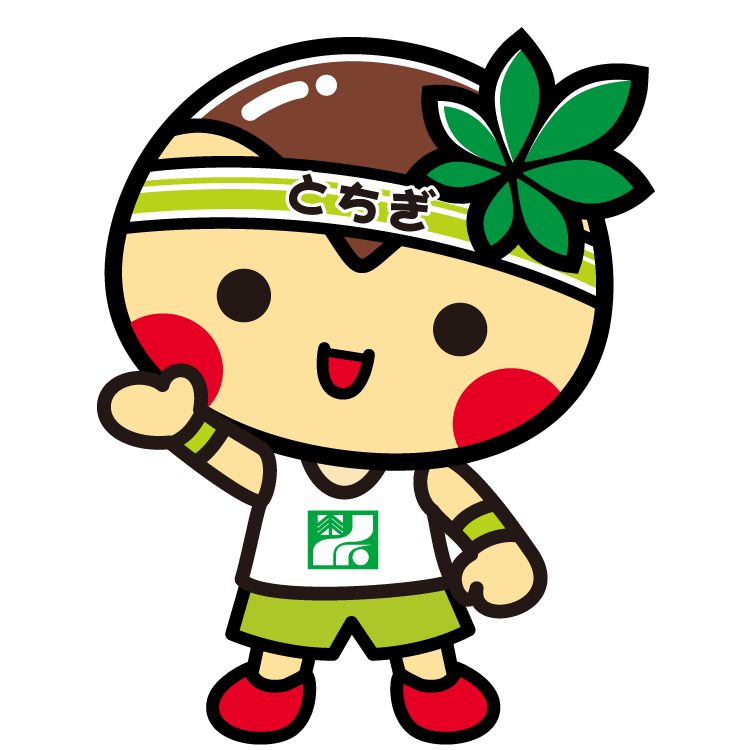 ４　実践してみてどうでしたか？（うまくいった点、いかなかった点、新しい課題等自由に記入してください）例：改善によってうまく事務処理が進むようになった。消耗品の棚をきれいに整理できて、先生から感謝された。計画よりも時間が足りなかった。実践の途中で新たな課題にぶつかってしまった。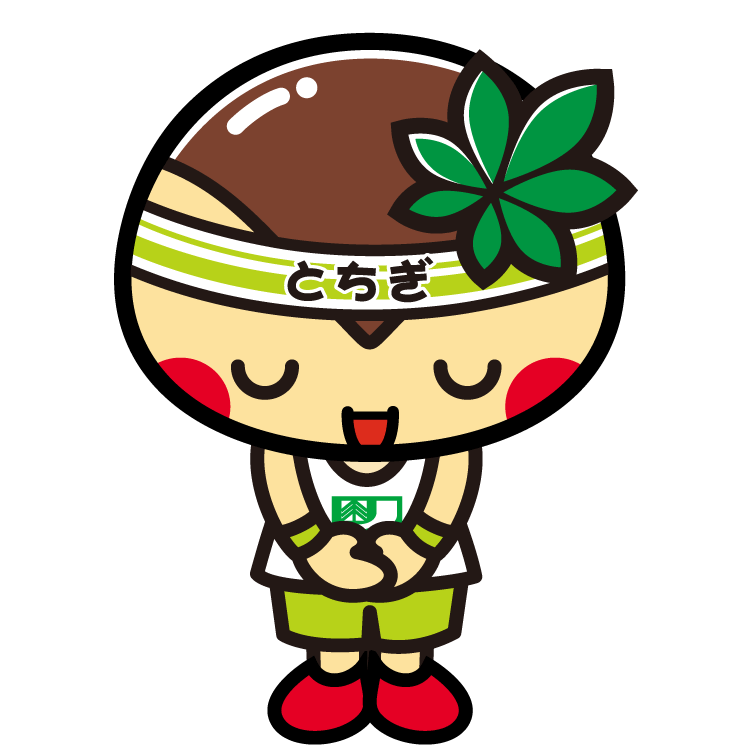 